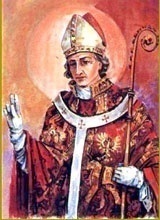 INTENCJE   MSZY   ŚWIĘTYCH9.11. – 15.11.2020INTENCJE   MSZY   ŚWIĘTYCH9.11. – 15.11.2020INTENCJE   MSZY   ŚWIĘTYCH9.11. – 15.11.2020PONIEDZIAŁEK9.11.2020PONIEDZIAŁEK9.11.20207.00+ Genowefę Sowa  /pogrz./+ Genowefę Sowa  /pogrz./PONIEDZIAŁEK9.11.2020PONIEDZIAŁEK9.11.202018.00+ za zmarłe Członkinie z Róży św. Maksymiliana i zm. z ich rodzin+ za zmarłe Członkinie z Róży św. Maksymiliana i zm. z ich rodzinWTOREK10.11.WTOREK10.11.7.00+ Marię Handzel  /pogrz./+ Marię Handzel  /pogrz./WTOREK10.11.WTOREK10.11.18.00+ Zygmunta  Lis+ Zygmunta  LisŚRODA 11.11.ŚRODA 11.11.7.00+ Marka Miklusiaka  /pogrz./+ Marka Miklusiaka  /pogrz./ŚRODA 11.11.ŚRODA 11.11.18.00+ Ks. Stanisława Świętka z rodzicami i dziadkami+ Ks. Stanisława Świętka z rodzicami i dziadkami CZWARTEK 12.11 CZWARTEK 12.117.00+ Władysławę  Zawora  /pogrz./+ Władysławę  Zawora  /pogrz./ CZWARTEK 12.11 CZWARTEK 12.1118.00+ za zmarłe Członkinie z Róży św. Jadwigi królowej i zm. z ich rodzin+ za zmarłe Członkinie z Róży św. Jadwigi królowej i zm. z ich rodzinPIĄTEK13.11.PIĄTEK13.11.7.00+ Kazimierza Bielarza  /pogrz./+ Kazimierza Bielarza  /pogrz./PIĄTEK13.11.PIĄTEK13.11.18.00+ Janinę  Kazimierza syna Stanisława Janik+ Janinę  Kazimierza syna Stanisława JanikSOBOTA14.11.SOBOTA14.11.7.00Dziękcz. – błag. w 50 r. ślubu Jadwigi i JulianaDziękcz. – błag. w 50 r. ślubu Jadwigi i JulianaSOBOTA14.11.SOBOTA14.11.18.00+ Józefa Zająca 2 r. śm.+ Józefa Zająca 2 r. śm.33 NIEDZIELA ZWYKŁA15.11.202033 NIEDZIELA ZWYKŁA15.11.20207.30ZA PARAFIANZA PARAFIAN33 NIEDZIELA ZWYKŁA15.11.202033 NIEDZIELA ZWYKŁA15.11.20209.30+ Emilię i Juliana Karcz+ Emilię i Juliana Karcz33 NIEDZIELA ZWYKŁA15.11.202033 NIEDZIELA ZWYKŁA15.11.202011.00+ Mariana Kołodziej z rodzicami+ Mariana Kołodziej z rodzicami33 NIEDZIELA ZWYKŁA15.11.202033 NIEDZIELA ZWYKŁA15.11.202016.00+ Helenę Iciek+ Helenę Iciek